                                  Менеджер: Ерёменко Андрей Николаевич:  8-962-442-65-20ПРАЙС-ЛИСТ НА МИКРОУДОБРЕНИЯ И СТИМУЛЯТОРЫ РОСТА№п/пНаименованиеНорма расхода на 1 гаЦена за 1 литрРуб.1АЛЬФАМАСТИН  1л40мл18002ПОЛИДОН БИО  10л0,3-1л1803БИОПЛАНТ ФЛОРА  1л0,5-1л2504БИОПЛАНТ ФЛОРА  10л0,5-1л1805ПОЛИДОН NPK (10-10-10+МЭ) 10л2-6л1206ПОЛИДОН N+ (25-0-1+МЭ)  10л2-6л1207ПОЛИДОН NP (10-35-0+МЭ)  10л1-3л1208ПОЛИДОН PK (0-5-10+МЭ)  10л1-3л1209ПОЛИДОН  КОМПЛЕКС (МЭ+ГК)  10л0,1-0,530010ПОЛИДОН БОР (в10%,Мо0,5%)  10л0,5-1л20011ПОЛИДОН ЦИНК (Zn5,0% B1,0%)  10л0,3-1л18012ПОЛИДОН МАРГАНЕЦ (Mn7,0%) 10л      0,3-1,5л20013ПОЛИДОН МАГНИЙ (Mg6,0%)  10л0,5-1л15014ПОЛИДОН КАЛИЙ+ (K15% Si1%) 10л0,3-1л15015ПОЛИДОН МЕДЬ (Cu5%)  10л0,1-0,5л25016ПОЛИДОН МОЛИБДЕН (Mo8,5%)  10л0,1-0,5л50017ПОЛИДОН КАЛЬЦИЙ (Ca7,0%)  10л0,5-1,5л18018ПОЛИДОН ЖЕЛЕЗО (Fe6,0%)  10л0,3-1л15019ГУМАТ КАЛИЯ0,5-1л15020СТРАДА К 10л3-6л17521СТРАДА Р 10л3-6л17522СТРАДА N 10л3-6л17523МИКРОЭЛ 10л0,2л37024МИКРОМАК (2кан по 10л)2л на 1тон  36525ЭКОМАК 10л0,2-0,5л420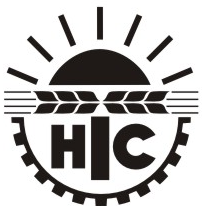 